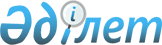 Сәтбаев қалалық мәслихатының 2017 жылғы 28 желтоқсандағы № 235 "2018 - 2020 жылдарға арналған Жезқазған кентінің бюджеті туралы" шешіміне өзгерістер енгізу туралыҚарағанды облысы Сәтбаев қалалық мәслихатының 2018 жылғы 29 мамырдағы № 279 шешімі. Қарағанды облысының Әділет департаментінде 2018 жылғы 11 маусымда № 4817 болып тіркелді
      Қазақстан Республикасының 2008 жылғы 4 желтоқсандағы Бюджет кодексіне, "Қазақстан Республикасындағы жергілікті мемлекеттік басқару және өзін-өзі басқару туралы" Қазақстан Республикасының 2001 жылғы 23 қаңтардағы Заңына сәйкес қалалық мәслихат ШЕШІМ ЕТТІ:
      1. Сәтбаев қалалық мәслихатының 2017 жылғы 28 желтоқсандағы № 235 "2018 – 2020 жылдарға арналған Жезқазған кентінің бюджеті туралы" шешіміне (Нормативтік құқықтық актілерді мемлекеттік тіркеу тізілімінде № 4563 болып тіркелген, "Шарайна" газетінің 2018 жылғы 19 қаңтардағы 3 (2296) нөмірінде, Қазақстан Республикасы нормативтік құқықтық актілерінің эталондық бақылау банкінде электрондық түрде 2018 жылғы 23 қаңтарда жарияланған) келесі өзгерістер енгізілсін:
      1 тармақ жаңа редакцияда мазмұндалсын:
      "1. 2018 – 2020 жылдарға арналған Жезқазған кентінің бюджеті тиісінше 1, 2 және 3 қосымшаларға сәйкес, оның ішінде 2018 жылға мынадай көлемдерде бекітілсін:
      1) кірістер – 33 811 мың теңге, оның ішінде:
      салықтық түсімдер бойынша – 3 019 мың теңге;
      салықтық емес түсімдер бойынша – 792 мың теңге;
      трансферттер түсімдері бойынша – 30 000 мың теңге;
      2) шығындар – 33 811 мың теңге;
      3) таза бюджеттік кредиттеу – 0 мың теңге;
      бюджеттік кредиттер – 0 мың теңге;
      бюджеттік кредиттерді өтеу – 0 мың теңге;
      4) қаржы активтерімен жасалатын операциялар бойынша сальдо – 0 мың теңге, оның ішінде:
      қаржы активтерін сатып алу – 0 мың теңге;
      мемлекеттің қаржы активтерін сатудан түсетін түсімдер – 0 мың теңге;
      5) бюджет тапшылығы (профициті) – алу 0 мың теңге;
      6) бюджет тапшылығын (профицитін пайдалану) қаржыландыру – 0 мың теңге, оның ішінде:
      қарыздар түсімдері – 0 мың теңге;
      қарыздарды өтеу – 0 мың теңге;
      бюджет қаражатының пайдаланылатын қалдықтары – 0 мың теңге.";
      2 тармақ алынып тасталсын;
      көрсетілген шешімге 1 қосымша осы шешімге қосымшаға сәйкес жаңа редакцияда мазмұндалсын.
      2. Осы шешім 2018 жылғы 1 қаңтардан бастап қолданысқа енгізіледі. 2018 жылға арналған Жезқазған кентінің бюджеті
					© 2012. Қазақстан Республикасы Әділет министрлігінің «Қазақстан Республикасының Заңнама және құқықтық ақпарат институты» ШЖҚ РМК
				
      Сессия төрағасы

Ш. Мұхамедғалиева

      Қалалық мәслихат хатшысы

Т. Хмилярчук
Сәтбаев қалалық мәслихатының
2018 жылғы 29 мамырдағы
29 сессиясының № 279 шешіміне
қосымшаСәтбаев қалалық мәслихатының
2017 жылғы 28 желтоқсандағы
24 сессиясының № 235 шешіміне
1 қосымша
Санаты
Санаты
Санаты
Санаты
Сома (мың теңге)
Сыныбы
Сыныбы
Сыныбы
Сома (мың теңге)
Iшкi сыныбы
Iшкi сыныбы
Сома (мың теңге)
Атауы
Сома (мың теңге)
1
2
3
4
5
I. Кірістер
33811
1
Салықтық түсімдер
3019
01
Табыс салығы
1800
2
Жеке табыс салығы
1800
04
Меншiкке салынатын салықтар
1219
3
Жер салығы
700
4
Көлiк құралдарына салынатын салық
519
2
Салықтық емес түсімдер
792
06
Басқа да салықтық емес түсімдер
792
1
Басқа да салықтық емес түсімдер
792
4
Трансферттердің түсімдері
30000
02
Мемлекеттiк басқарудың жоғары тұрған органдарынан түсетiн трансферттер
30000
3
Аудандардың (облыстық маңызы бар қаланың) бюджетінен трансферттер
30000
Функционалдық топ
Функционалдық топ
Функционалдық топ
Функционалдық топ
Функционалдық топ
Сома (мың теңге)
Кіші функция
Кіші функция
Кіші функция
Кіші функция
Сома (мың теңге)
Бюджеттік бағдарламалардың әкiмшiсi
Бюджеттік бағдарламалардың әкiмшiсi
Бюджеттік бағдарламалардың әкiмшiсi
Сома (мың теңге)
Бағдарлама
Бағдарлама
Сома (мың теңге)
Атауы
Сома (мың теңге)
1
2
3
4
5
6
II. Шығындар
33 811
01
Жалпы сипаттағы мемлекеттiк қызметтер 
28 679
1
Мемлекеттiк басқарудың жалпы функцияларын орындайтын өкiлдi, атқарушы және басқа органдар
28 679
124
Аудандық маңызы бар қала, ауыл, кент, ауылдық округ әкімінің аппараты
28 679
001
Аудандық маңызы бар қала, ауыл, кент, ауылдық округ әкімінің қызметін қамтамасыз ету жөніндегі қызметтер
28 679
07
Тұрғын үй-коммуналдық шаруашылық
4 532
2
Коммуналдық шаруашылық
1 500
124
Аудандық маңызы бар қала, ауыл, кент, ауылдық округ әкімінің аппараты
1 500
014
Елді мекендерді сумен жабдықтауды ұйымдастыру
1 500
3
Елді-мекендерді көркейту
3 032
124
Аудандық маңызы бар қала, ауыл, кент, ауылдық округ әкімінің аппараты
3 032
008
Елді мекендердегі көшелерді жарықтандыру
1 800
009
Елді мекендердің санитариясын қамтамасыз ету
632
011
Елді мекендерді абаттандыру мен көгалдандыру
600
12
Көлік және коммуникация
600
1
Автомобиль көлігі
600
124
Аудандық маңызы бар қала, ауыл, кент, ауылдық округ әкімінің аппараты
600
013
Аудандық маңызы бар қалаларда, ауылдарда, кенттерде, ауылдық округтерде автомобиль жолдарының жұмыс істеуін қамтамасыз ету
600
Санаты
Санаты
Санаты
Санаты
Сома (мың теңге)
Сыныбы
Сыныбы
Сыныбы
Сома (мың теңге)
Iшкi сыныбы
Iшкi сыныбы
Сома (мың теңге)
Атауы
Сома (мың теңге)
1
2
3
4
5
Бюджеттік кредиттерді өтеу
0
Функционалдық топ
Функционалдық топ
Функционалдық топ
Функционалдық топ
Функционалдық топ
Сома (мың теңге)
Кіші функция
Кіші функция
Кіші функция
Кіші функция
Сома (мың теңге)
Бюджеттік бағдарламалардың әкiмшiсi
Бюджеттік бағдарламалардың әкiмшiсi
Бюджеттік бағдарламалардың әкiмшiсi
Сома (мың теңге)
Бағдарлама
Бағдарлама
Сома (мың теңге)
Атауы
Сома (мың теңге)
1
2
3
4
5
6
IV. Қаржы активтерімен операциялар бойынша сальдо
0
Қаржы активтерін сатып алу
0
Санаты
Санаты
Санаты
Санаты
Сома (мың теңге)
Сыныбы
Сыныбы
Сыныбы
Сома (мың теңге)
Iшкi сыныбы
Iшкi сыныбы
Сома (мың теңге)
Атауы
Сома (мың теңге)
1
2
3
4
5
Мемлекеттің қаржы активтерін сатудан түсетін түсімдер
0
Функционалдық топ
Функционалдық топ
Функционалдық топ
Функционалдық топ
Функционалдық топ
Сома (мың теңге)
Кіші функция
Кіші функция
Кіші функция
Кіші функция
Сома (мың теңге)
Бюджеттік бағдарламалардың әкiмшiсi
Бюджеттік бағдарламалардың әкiмшiсi
Бюджеттік бағдарламалардың әкiмшiсi
Сома (мың теңге)
Бағдарлама
Бағдарлама
Сома (мың теңге)
Атауы
Сома (мың теңге)
1
2
3
4
5
6
V. Бюджет тапшылығы (профициті)
0
VI. Бюджет тапшылығын (профицитін пайдалану) қаржыландыру 
0
Санаты
Санаты
Санаты
Санаты
Сома (мың теңге)
Сыныбы
Сыныбы
Сыныбы
Сома (мың теңге)
Iшкi сыныбы
Iшкi сыныбы
Сома (мың теңге)
Атауы
Сома (мың теңге)
1
2
3
4
5
7
Қарыздар түсімі
0
01
Мемлекеттік ішкі қарыздар
0
2
Қарыз алу келісім-шарттары
0
Санаты
Санаты
Санаты
Санаты
Сома (мың теңге)
Сыныбы
Сыныбы
Сыныбы
Сома (мың теңге)
Iшкi сыныбы
Iшкi сыныбы
Сома (мың теңге)
Атауы
Сома (мың теңге)
1
2
3
4
5
8
Бюджет қаражатының пайдаланылатын қалдықтары
0
01
Бюджет қаражаты қалдықтары
0
1
Бюджет қаражатының бос қалдықтары
0